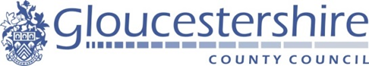 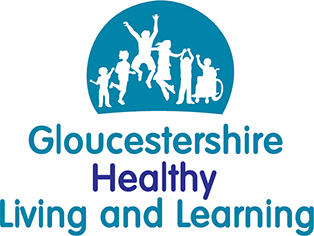 Wellbeing in Education – Coping with the impact of Covid-19; moving on from the pandemicfor Gloucestershire’s Schools and Colleges
Developed by the Educational Psychology Service together with Gloucestershire Healthy Living and Learning and the Advisory Teaching ServiceThe Wellbeing in Education – coping with the impact of Covid-19 programme; Moving on from the pandemic, has been funded through a further request to the DfE, based on the original Wellbeing for Education Return nationally funded programme by the DfE, DHSC, Health Education England and Public Health England in 2020-21.The aim is to support schools in meeting the emotional needs of pupils and staff to manage the ongoing impact of the Covid-19 pandemic.During October and November 2021, we are holding a series of free webinars for all schools and colleges in the county, adapted from the series of webinars presented in Autumn 2020.  These webinars aim to provide tools to enable staff to protect and strengthen their whole school/college’s resilience to the wellbeing and mental health impacts of Covid-19.  The key messages are applicable for everyone in the school/college community, including pupils, staff and parents/carers.  The content is designed to be adapted and applied to individual settings using a ‘train the trainer’ approach, where information is cascaded through staff who attend the webinars. The programme uses a Whole-School Approach to achieve maximum impact.Up to two members of staff from each setting will be able to attend the two webinars being offered during the autumn term.  Please ensure you attend Webinar 1 and then Webinar 2.  The two attendees will then be able to cascade and implement the key messages in their own school/college.The webinars should be attended by the Headteacher, Deputy or another member of the Leadership Team.  Each school can then have an additional place, ideally suited to a…SENDCOPastoral or Healthy Schools leadGovernorHead of phaseThese are the dates and times for the sessions:Please book your training spaces by registering your interest to ula.wooley@gloucetsershire.gov.uk Places will be allocated on a first come first served basis. DateWER Session 1 or 2Time07.10.21WER 19.30 – 11.00 am13.10.21WER 19.30 – 11.00 am15.10.21WER 11.30 – 3.00 pm20.10.21WER 13.30 – 5.00 pm04.11.21WER 29.30 – 11.00 am12.11.21WER 29.30 – 11.00 am17.11.21WER 21.30 – 3.00 pm25.11.21WER 23.30 – 5.00 pm